Publicado en  el 20/03/2015 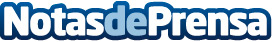 El Ministerio de Agricultura, Alimentación y Medio Ambiente se suma a la celebración del Día Mundial del Agua con diversas actividades y propuestas Datos de contacto:Nota de prensa publicada en: https://www.notasdeprensa.es/el-ministerio-de-agricultura-alimentacion-y_13 Categorias: Industria Alimentaria http://www.notasdeprensa.es